Vaše č. j.:	-Ze dne:	-Naše č. j.:	-Spis. zn.:	-Počet listů:	11Počet příloh:	-Vyřizuje:	Ing. Milan JenčíkTel.:	724 333 749E-mail:	milan.jencik@plzensky-kraj.czDatum:	28. srpna 2023Informace o počtech a o stavu válečných hrobů, které vede v evidenci Krajský úřad Plzeňského krajeV souladu s ustanovením § 4 odst. 2 zákona č. 122/2004 Sb., o válečných hrobech (dále jen VH) a pietních místech (dále jen PM), předkládá Krajský úřad Plzeňského kraje informaci o počtech a o stavu válečných hrobů, které vede v evidenci válečných hrobů. Informace je zpracovaná se stavem k 31. 12. 2022.a/	Celkový stav válečných hrobů a pietních míst v kraji:Na základě vyhodnocení informací o počtech a o stavu válečných hrobů, které vedou v evidenci obce s rozšířenou působností, podle stavu k 31. prosinci předchozího roku a na základě vlastních poznatků, lze konstatovat, že celkový stav válečných hrobů 
a pietních míst (dále jen VH a PM) ve správním obvodu Plzeňského kraje je DOBRÝ. VH a PM, které se nacházejí v horším, než poznatelném stavu jsou zavedeny 
do karet oprav v Centrální evidenci válečných hrobů. K opravám těchto míst 
je počínajíc rokem 2016 určen příslušný krajský dotační titul. Podrobné informace k této problematice jsou uvedeny v bodě f) Jiné. b/	Rozsah a výsledky vlastní kontrolní činnosti:Přehled kontrol vykonaných pověřenou osobou Odboru bezpečnosti a krizového řízení Krajského úřadu Plzeňského kraje v roce 2022:23. 3. 2022, OÚ ORP Horšovský Týn – kontrola 3 válečných hrobů s ostatky v městě Horšovský Týn – hřbitov, konkrétně CZE3204-31298, CZE3204-6072 
a CZE3204-6071. Bez nedostatků.12. 4. 2022, Magistrát města Plzně – kontrola 4 válečných hrobů s ostatky, konkrétně CZE 3209-5646 Plzeň 4,  CZE 3209-5644 Plzeň 4, CZE 3209-5643 Plzeň 4 a CZE 3209-5637 Plzeň 4.  U válečného hrobu CZE 3209-5643  Plzeň 4 komise doporučuje obnovit písmo na těle desky (deska s křížem) stejně jako v případě VH CZE 3209-5637 Plzeň 4 (u všech jmen). Dále byla překontrolována 4 pietní místa, CZE 3209-5645 Plzeň 4, CZE 3209-5662 Plzeň 2, 
CZE 3209-5674 Šťáhlavy a CZE 3209-5708 Losiná.  Nepoznatelný stav PM 
CZE 3209-5662 Plzeň 2 je ve stádiu řešení u Odboru evidence majetku MMP.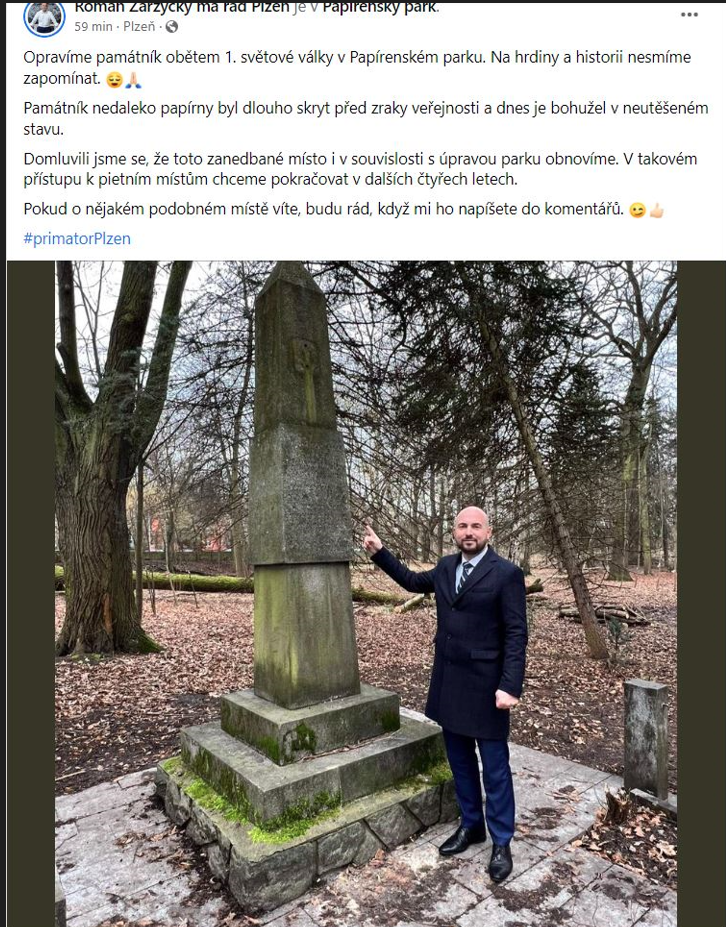 Primátor města Plzně o nepoznatelném stavu pietního místa CZE 3209-5662 Plzeň 2.22. 4. 2022 - OÚ ORP Domažlice, kontrola 7 válečných hrobů s ostatky 
na městském hřbitově v Domažlicích: CZE  3202-6181 Georgij Sokov, CZE3202-6180 Petr Ivanov, CZE3202-6025 Nikolaj Frolov, Samuel Parenička, CZE3202-6023 Lusie Lukačenko, CZE3202-6026 Nikolaev, CZE3202-6182, Nikolaj Alexejevič Volodin a CZE 3202-6022. Bez nedostatků. 4. 5. 2022 – OÚ ORP Klatovy, kontrola 4 válečných hrobů s ostatky ve městě Klatovy CZE 3205-6095, CZE 3205-6094 , CZE 3205-6092 a CZE 3205-6010 (vše Hřbitov U sv. Jakuba). Dále evidované místo na výše uvedeném hřbitově CZE 3205-54941 Klatovy. Dalšími kontrolovanými místy byla 3  pietní místa v obci Klatovy, CZE3205-6087 v areálu sadů "Pod Valy" v ulici Podbranská, 
CZE 3205-609 na hřbitově U svatého Jakuba v Klatovech a pietní místo 
CZE 3205-6014 Červené Poříčí. Většina kontrolovaných VH a PM je v dobrém stavu. VH s ostatky CZE 3205-6092 prošel v roce 2018 celkovou rekonstrukcí. U pietního místa obětem a hrdinům 2. SV CZE3205-6087 v areálu sadů 
"Pod Valy" bylo doporučeno provést běžnou údržbu spočívající v očištění povrchu. U evidovaného místa CZE 3205-54941 vhodnou úpravu místa, 
u pietního místa CZE 3205-6014 Červené Poříčí očištění těla pomníku. 31. 5. 2022 – OÚ ORP Horažďovice, kontrola 1 válečného hrobu s ostatky 
CZE 3203-26613 Horažďovice, 3 pietní místa: CZE 3203-26611 Horažďovice, CZE 3203-5884 Velký Bor a CZE 3203-5904 Defurovy Lažany. Překontrolováno bylo i 1 místo, které není VH ze zákona a to CZE 3203-26796 Velký Bor. 
Bez nedostatků.21. 9. 2022 – OÚ ORP Nepomuk, kontrola 1 válečného hrobu s ostatky 
CZE 3207-5159 Nepomuk. Dále 7 pietních míst, CZE 3207-26802 Prádlo, 
CZE 3207-5707 Prádlo, CZE 3207-5706 Prádlo, CZE 3207-5705 Prádlo, 
CZE 3207-5704 Klášter, CZE 3207-5702 Měcholupy a CZE 3207-5157 Nepomuk. Většina kontrolovaných VH a PM je v dobrém stavu. U pietního místa CZE 3207-5705 Prádlo je poškozeno tělo pamětní desky (odštípnutý a znova přilepený roh desky). Doporučena byla obnova písma na desce, které je nečitelné. U pietního místa CZE 3207-5704 Klášter schází na těle pamětní desky 3x medailonky.7. 10. 2022 – OÚ ORP Stod, kontrola 13 válečných hrobů s ostatky 
CZE 3212-6208 Kvíčovice, CZE 3212-6205 Kvíčovice, CZE 3212-6195 Kvíčovice,  CZE 3212-6194 Kvíčovice, CZE 3212-6193 Kvíčovice, 
CZE 3212-6192 Kvíčovice, CZE 3212-6191 Kvíčovice, CZE 3212-6190 Kvíčovice, CZE 3212-6189 Kvíčovice, CZE 3212-6188 Kvíčovice, 
CZE 3212-6187 Kvíčovice, CZE 3212-6186 Kvíčovice a CZE 3212-6185 Kvíčovice. Dalšími kontrolovanými místy bylo 5  pietních míst  CZE 3212-30661 Kvíčovice, CZE 3212-6184 Čečovice, CZE 3212-6214 Všekary, CZE 3212-6110 Hradišťany a CZE 3212-36571 Hradec. Dále byla překontrolována 2 místa, 
která nejsou válečným hrobem podle zákona, konkrétně CZE 3212-6213 Lisov a CZE 3212-31214 Lisov. U válečných hrobů s ostatky CZE 3212-6205 Kvíčovice, CZE 3212-6195 Kvíčovice, CZE 3212-6187 Kvíčovice 
CZE 3212-6186 Kvíčovice a CZE 3212-6185 Kvíčovice, bylo doporučeno provedení běžné úpravy, spočívající ve vypletí prostoru hrobů. Běžnou údržbu je vhodné provést i v případě pietního místa CZE 3212-6214 Všekary. 
Dále, u pietního místa CZE 3212-6184 Čečovice dokončit opravu pietního místa a to jeho dokompletováním ozdobnými řetězy. V případě pietního místa 
CZE 3212-36571 Hradec u Stoda byl zjištěn nepoznatelný stav.13. 10. 2022 OÚ ORP Stříbro, kontrola 2 válečných hrobů s ostatky 
CZE 3213-22201 Svojšín a CZE 3213-5114 Těchlovice. Dalšími kontrolovanými místy byla 4 pietní místa  CZE 3213-5099 Benešovice, CZE 3213-5738 Černošín, CZE 3213-5847 Svojšín a CZE 3213-36550 Těchlovice. Dále bylo překontrolováno jedno evidované místo, konkrétně CZE 3213-36469 Otročín.
U válečného hrobu s ostatky CZE 3213-22201 Svojšín bylo doporučeno vyřešit celkově nevzhledný stav místa včetně obnovy písma. Obdobný stav i obnova písma se nachází u pietního místa CZE 3213-5847 Svojšín. U francouzského válečného hrobu s ostatky CZE 3213-5114 Těchlovice, by bylo vhodné provést běžnou úpravu a vyplení hrobového místa. U pietního místa CZE 3213-5099 Benešovice se pokusit zjistit ve spolupráci s archivy a obcí původní vzhled těla pomníku.25. 10. 2022 OÚ ORP Kralovice, kontrola 2 válečných hrobů s ostatky 
CZE 3206-6156 Kočín a CZE 3206-6127 Bohy. Dalšími kontrolovanými místy byla 4 pietní místa  CZE 3206-6239 Babina, CZE 3206-6157 Kopidlo, 
CZE 3206-5069 Výrov a CZE 3206-6126 Brodeslavy. Bez nedostatků.Ze strany Krajského úřadu Plzeňského kraje bylo v roce 2022 překontrolováno 37 válečných hrobů s ostatky, 30 pietních míst a 4 místa, která nejsou podle zákona válečným hrobem. Celkově bylo překontrolováno 71 míst. Vysoký počet kontrol 
i kontrolovaných míst v roce 2022 byl zapříčiněn odkladem kontrol VH a PM v letech výskytu pandemie COVID 19. c/	Přehled VH, u kterých byla v roce 2022 provedena konkrétně vyčíslitelná úprava, oprava, rekonstrukce nebo jiná změna, včetně jejich zřizování, přemisťování nebo rušení (číslo VH, charakter úpravy, náklady):Při tvorbě výroční zprávy, byly v obci Poběžovice zjištěny následující informace: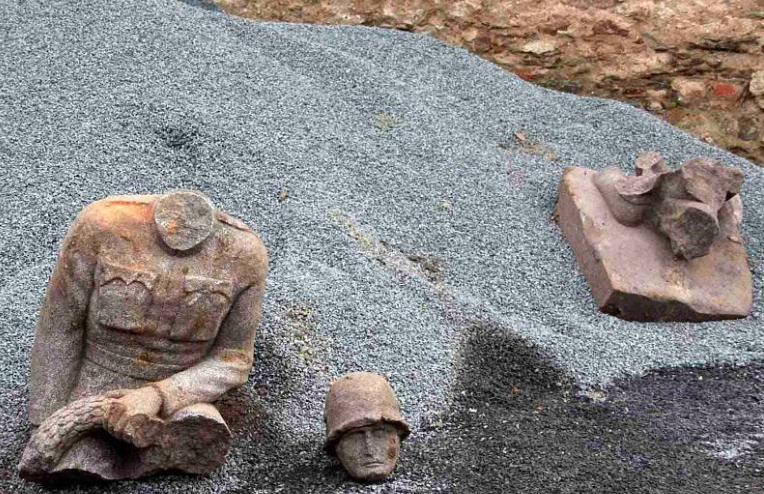 13. února 2015: torza sochy německého vojáka nalezená při průzkumu prostoru, 
kde stávala židovská synagoga v Poběžovicích. Psaní výroční zprávy tak přispělo k zavedení tohoto obnoveného pietního místa do CEVH. Známa jsou i jména uvedená na těle původního pomníku. Foto: Internet.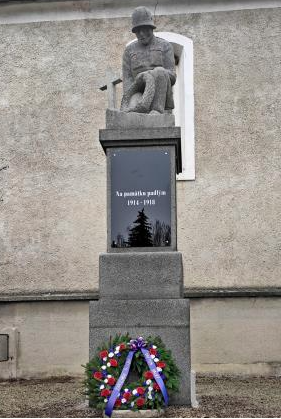 Stávající stav. Zdroj: Internet. d/	Přehled nákladů v Kč vynaložených na péči o VH po jednotlivých ORP 
v roce 2022 (obecní finanční prostředky v souhrnu za všechny obce, ORP, kraj, jiné zdroje):Oproti roku 2021 došlo k nárůstu nákladů na péči o VH a PM v Plzeňském kraji 
o 855.721.- Kč. Navýšení částky na péči o VH je dáno využitím dalších dotačních titulů. e/	Aktuální problémy v oblasti péče o VH v kraji:f/	Jiné: Přehled dotační politiky Plzeňského kraje:Krajský úřad Plzeňského kraje, v roce 2016 bylo přiděleno celkem 100.000.- Kč.Krajský úřad Plzeňského kraje, v roce 2017 bylo přiděleno celkem 200.000.- Kč.Krajský úřad Plzeňského kraje, v roce 2018 bylo přiděleno celkem 1.535.000.- Kč.Krajský úřad Plzeňského kraje, v roce 2019 bylo přiděleno celkem 1.000.000.- Kč.Krajský úřad Plzeňského kraje, v roce 2020 bylo přiděleno celkem 475.000.- Kč.Krajský úřad Plzeňského kraje, v roce 2021 bylo přiděleno celkem 400.000.- Kč.Krajský úřad Plzeňského kraje, přehled přidělených finančních dotací za rok 2022:V letech 2016 – 2022 investoval Plzeňský kraj do obnovy válečných hrobů a pietních míst celkově 4.110.175.- Kč. Přehled počtu přidělených dotací Plzeňského kraje na opravy VH a PM po ORP kraje za roky 2016 - 2022: Blovice – 1, Domažlice – 5, Horažďovice – 2, Horšovský 
Týn – 2, Klatovy – 8, Kralovice – 13, Nepomuk – 6, Nýřany – 10, Plzeň – 3, 
Přeštice – 5, Rokycany – 14, Stod – 3, Stříbro – 1, Sušice – 7, Tachov – 5. Krajský úřad Plzeňského kraje, přehled přidělených finančních dotací za rok 2023:Portál Plzeňského kraje, úvodní obrazovka, viz  Plzeňský kraj (plzensky-kraj.cz) :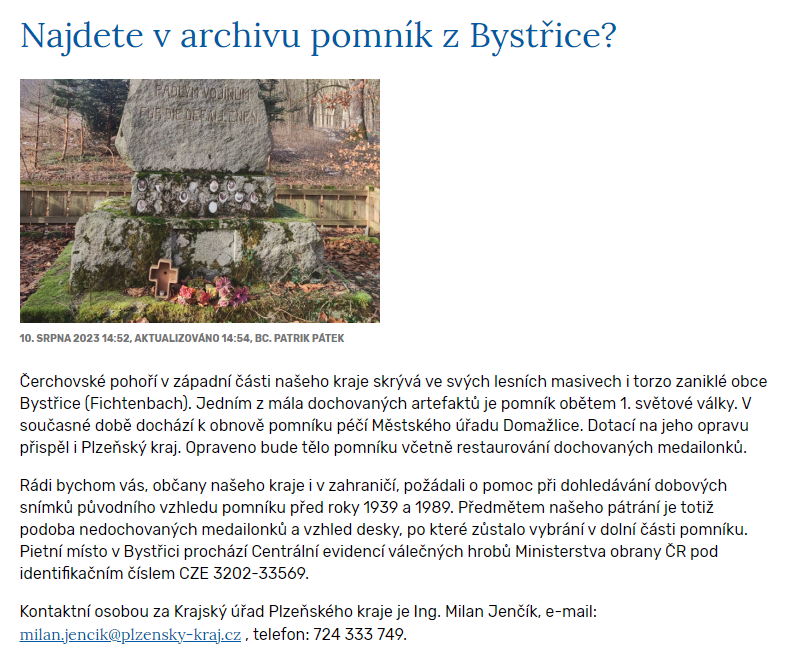 Identický článek včetně žádosti bude opublikován i v měsíčníku Plzeňský kraj v září 2023. Žádost směrem k občanům kraje byla zveřejněna z důvodu vyčerpání všech dostupných zdrojů informací včetně těch ze zahraničí – Německa/Bavorska. 
Na výzvu doposud odpověděli dva občané z Domažlic, z nichž v jednom případě budou poskytnuty fotografie pietního místa z let 1930 a 1960. V druhém případě byla nabídnuta možnost zveřejnění výzvy v bavorském příhraničním tisku.Do databáze pohřbených bylo nově doplněno dalších 20 jmen obětí pohřbených na Mohyle, CZE 3215-6176 Tachov, které se podařilo dohledat paní Mileně Městecké. Vzhledem k její předchozí úspěšné badatelské činnosti, navrhuji MO ČR její ocenění.V kalendářním roce 2022 nedošlo ve správním obvodu Plzeňského kraje k porušení ustanovení zákona č. 122/2004 Sb., o válečných hrobech a pietních místech.S pozdravemvedoucí odboru(podepsáno elektronicky)ORPPočet kontrol 
VH a PMVýsledek kontroly, stavO VH a PM nejlépe pečujeNedostatečná péčeBlovice41Dobrý--DomažliceNamátkové kontroly.Dobrý--Horažďovice51Dobrý až velmi dobrý--Horšovský Týn27Velmi dobrý--Klatovy6DobrýZavlekov, Chudenice, Dolany, Obytce,Újezd u Plánice-Kralovice93Velmi dobrý--Nepomuk7Dobrý – poznatelný stav--Nýřany74Uspokojivý--PlzeňNamátkově městskými obvody.Bezproblémový--PřešticePříležitostné kontroly.Dobrý--Rokycany6Dobrý – poznatelný--Stod6Uspokojivý stav-Stříbro10Dobrý--Sušice57Dobrý--Tachov31Dobrý--Krajský úřad Plzeňského kraje71Dobrý--Plzeňský kraj celkem480Dobrý --Město, městys, obecORPIdentifikační čísloDruh opravyCelkový náklad v KčPozn.ZdemysliceBloviceCZE 3201-5994Odborný řez dřevin v okolí pomníku.32.186.- Vlastním nákladem.Komorno 
u BlovicBloviceCZE 3201-6097Oprava pomníku 
J. Sýkory (nemovitá kulturní památka).136.350.-Vlastním nákladem.PoběžoviceDomažliceCZE 3202-5810Rekonstrukce památníku obětem pochodu smrti.77.588.-50.000.- dotace PK.HoražďoviceHoražďoviceCZE 3203-56759Zřízení nového PM, F/O Jan Říha. 
Není VH dle zákona.53.706.-Vlastním nákladem.Horšovský TýnHoršovský TýnCZE 3204-35000Úprava, renovace a posunutí pomníku padlých.53.000.-Vlastním nákladem.DolanyKlatovyCZE 3205-6206Restaurování pomníku padlým v 1. a 2. SV.303.577.-70.000.- dotace PK.ChudeniceKlatovyCZE 3205-38450Nová instalace pamětních desek v rámci úprav vestibulu.29.700.-Vlastním nákladem.ŠvihovKlatovyCZE 3205-6145Restaurování sochy vojáka památníku hrdinům 1. a 2. SV.98.000.-Vlastním nákladem.Město, městys, obecORPIdentifikační čísloDruh opravyCelkový náklad v KčPozn.PastuchoviceKraloviceCZE 3206-6234Oprava památníku osvobození. 166.000.-70.000.- dotace PK.NepomukNepomukCZE 3207-5156Osazení nového náhrobku.62.840.-30.000.- dotace PK.PernarecNýřanyNeprochází CEVHRestaurování památníku osvobození.82.971.-55.000.- dotace PK.ZbůchNýřanyCZE 3208-6070Obnova památníku 
– obětem zajateckéhopracovního tábora. 65.461.-35.000.- dotace PK.ÚliceNýřanyCZE 3208-33354Rekonstrukce válečného hrobu s ostatky. 62.920.-35.000.- dotace PK.Starý PlzenecPlzeňCZE 3209-28234 Obnova pamětní desky.5.469.-Vlastním nákladem.NezdicePřešticeCZE 3210-5873Dokončení obnovy pomníku obětem 
1. SV., obnova zeleně.19.700.-Vlastním nákladem.Horní LukavicePřešticeCZE 3210-5839Oprava pomníku obětem 1. a 2. SV.41.000.-Vlastním nákladem.MerklínPřešticeCZE 3210-31729Tlakové mytí, impregnace pomníku padlých v 1. a 2. SV.17.303.-Vlastním nákladem.Město HrádekRokycanyCZE3211-5711Celková obnova pomníku padlým 
v 1. a 2. SV. 319.233.-60.000.- dotace.KakejcovRokycanyCZE3211-32076Úprava prostoru PM.22.300.-Vlastním nákladem.KladrubyRokycanyCZE3211-5728Čištění pomníku, úprava okolí.39.754.-Vlastním nákladem.KornaticeRokycanyCZE3211-5056Celková obnova pomníku padlých 
v 1. SV.393.250.-Vlastním nákladem.NěmčoviceRokycanyCZE3211-5795Celková obnova pomníku padlých 
v 1. a 2. SV.50.639.-20.000.- dotace PK.Němčovice
/OlešnáRokycanyCZE3211-5715Celková obnova pomníku padlých 
v 1. SV.34.267.-Vlastním nákladem.PřívěticeRokycanyCZE3211-5749Celkové restaurování pomníku padlých 
v 1. SV.330.799.-Vlastním nákladem.RokycanyRokycanyCZE3211-6003Obnova mohyly decimace pluku Madlonova.108.146.-Vlastním nákladem.Skořice
/ZáběhláRokycanyCZE3211-5774Úprava pomníku padlých v 1. a 2. SV 
dle nalezené dobové fotografie40.928.-Vlastním nákladem.TěškovRokycanyCZE3211-5057Úprava prostoru PM.5.000.-Vlastním nákladem.Ostrovec
- LhotkaRokycanyCZE 3211-5789Přemístění PM.--Město, obecORPIdentifikační čísloDruh opravyCelkový náklad v KčPozn.RejštejnSušiceCZE 3214-55136Obnova VH s ostatky.20.000.--HartmaniceSušiceCZE 3214-27474Doplnění desek na PM z 2. SV.500.000.--BorTachovCZE 3215-5089Obnova a rekonstrukce VH s ostatky. 786.000.-361.000.- dotace MO ČR.Rozvadov
/Svatá KateřinaTachovCZE 3215-33155Doplnění plastiky orla na pomník obětem 
1. SV.302.500.-35.000.- dotace PK.ORPObceORPPlzeňský krajJiné zdrojePozn.Blovice365.704.----Domažlice159.170.--50.000.--Horažďovice123.732.----Horšovský Týn106.323.-105.945.---Klatovy497.700.-22.000.-70.000.--Kralovice216.903.--70.000.--Nepomuk255.000.--30.000.--Nýřany140.000.--125.000.--Plzeň288.992.----Přeštice261.073.----Rokycany1.370.060.--20.000.--20.000.- dotační titul PK na opravy VH.Stod162.877.----Stříbro59.900.---12.100.-Sušice329.500.-20.000.-250.000.--250.000.- mimořádná dotace Plzeňského kraje.Tachov924.516.--35.000.-361.000.-35.000.- dotační titul PK na opravy VH, 
361.000.- dotace MO ČR.Celkem5.261.450.-147.945.-650.000.-373.100.-Celkově bylo na problematiku péče o VH a PM v Plzeňské kraji vynaloženo  6.432.495.- Kč.Celkově bylo na problematiku péče o VH a PM v Plzeňské kraji vynaloženo  6.432.495.- Kč.Celkově bylo na problematiku péče o VH a PM v Plzeňské kraji vynaloženo  6.432.495.- Kč.Celkově bylo na problematiku péče o VH a PM v Plzeňské kraji vynaloženo  6.432.495.- Kč.Celkově bylo na problematiku péče o VH a PM v Plzeňské kraji vynaloženo  6.432.495.- Kč.Celkově bylo na problematiku péče o VH a PM v Plzeňské kraji vynaloženo  6.432.495.- Kč.ORPProblémPozn.BloviceAktuální problémy se dle ORP v oblasti péče o válečné hroby a pietní místa ve sledovaném období nevyskytly. DomažliceNeudává.HoražďoviceŽádné zásadní aktuální problémy neudává. Horšovský TýnZejména u malých obcí a obcí s neuvolněnou funkcí starosty přetrvává nezájem o možnost získání finančních prostředků na údržbu památek z jiných, 
než z obecních zdrojů z důvodu velké administrativní zátěže. Jiné, aktuální či závažné problémy neudává.KlatovyU obcí ORP je patrný trend ochabujícího zájmu o čerpání dotací. Finanční prostředky jsou pak čerpány pouze z rozpočtu obcí, což v delším časovém horizontu povede ke snížení stávající úrovně péče o VH a PM. KraloviceProblém v péči o VH a PM se vyskytuje u těch míst, které se nacházejí na málo navštěvovaných či odlehlých místech. NepomukŽádné problémy se dle ORP nevyskytují. NýřanyV oblasti péče o VH nejsou ze strany ORP spatřovány zásadní problémy.PlzeňNerespektování PM především ze strany mládeže a bezdomovců, sezení na pomnících, kouření, požívání alkoholických nápojů, zanechávání odpadků, vandalismus.PřešticeŽádné aktuální problémy se nevyskytují.RokycanyNižší úroveň právního povědomí u některých starostů a to nejen z pohledu zákona o válečných hrobech.StodV obcích s malým počtem obyvatel, kde je většinou výkon funkce starosty spojený s neuvolněnou funkcí a rozpočet obce je velice nízký, je značně problematické zajistit odpovídající péči o válečné hroby a pietní místa. O dotace tyto obce nejeví přílišný zájem z důvodu vysokých administrativních nároků, neznalosti problematiky, jakož i z důvodu značné obavy, že již jimi vynaložené finanční prostředky nebudou následně uhrazeny z dotačních zdrojů, popřípadě při chybném vyúčtování, může obci vzniknout škoda (např. obec Čečovice). StříbroBez událostí a změn, které by negativně mohly ovlivnit stav VH a PM. SušicePostupné opravy včetně údržby starších VH a PM.TachovNedostatek finančních prostředků na opravy a rekonstrukce.Krajský úřad Plzeňského krajeKÚPK doporučuje novelizovat zákon o válečných hrobech zejména v těch pasážích, které se dotýkají ochrany VH a PM včetně navazujících sankcí, které považuje zejména u právnických osob za nedostačující. Stát potažmo MO ČR by dále mělo převzít odpovědnost za financování oprav VH a PM tak, jak tomu bylo kdysi v minulosti.    ŽadatelNázev akceVýše dotace v KčObec NěmčoviceObnova pomníku padlým.20.000.-Město NepomukMísto úmrtí Jana Kováříka.30.000.-Obec ÚliceOprava válečného hrobu.35.000.-Obec ZbůchÚprava pietního místa.35.000.-Obec Rozvadov/Svatá KateřinaOprava pomníku obětem 1. SV.35.000.-Město PoběžoviceOprava památníku obětem pochodu smrti.50.000.-Obec PernarecOprava památníku osvobození.55.000.-Obec PastuchoviceObnova památníku osvobození.70.000.-Obec DolanyObnova pomníku padlým v 1. a 2. SV.70.000.-CelkemCelkem400.000.-ŽadatelNázev akceVýše dotace v KčObec BroumovRenovace pietních kamenů.50.000.-Město Domažlice/BystřiceObnova pietního místa včetně medailonků. 1. SV.50.000.-Obec HonezoviceRekonstrukce pomníku obětem 1. a 2. SV.25.000.-Obec Mileč/BezděkovecObnova pomníku padlých v 1. SV.30.000.-Obec NetuniceObnova dvou pomníků obětem 1. a 2. SV.5.000.-Město PoběžoviceRekonstrukce památníku obětem 2. SV.30.000.-Obec PucliceObnova pomníku popravených ve 2. SV.40.000.-Obec SedlištěRestaurování pomníku padlých v 1. SV.50.000.-Obec SemněviceObnova památníku obětem 1. a 2. SV.15.000.-Obec SkomelnoObnova pomníku padlých.35.000.-Obec VlčíRenovace památníku padlých.70.000.-CelkemCelkem400.000.-